Цель урока:сформировать целостное представление о семье и побудить к осмыслению общечеловеческой ценности семьи;изготовление аппликации «Моя семья»Задачи урока:Образовательные:уточнить элементарные представления о семье и понимание родственных отношений;помочь усвоить основы взаимоотношений с членами семьи;учить выступать с подготовленными сообщениями;учить работать по образцу.Воспитательные:формировать умение проявлять внимание, любовь и уважение к близким;способствовать воспитанию чувства гордости за свою семью;воспитывать аккуратность, внимание, терпение, бережливость;Развивающие:развитие мышц пальцев рук;развитие внимания, памяти, речи.План урокаI. Организация начала урокаII. Объявление темы и целей урокаIII. Основная часть1. Практическая работа
2. Вводная беседа
3. Рассказы детей
4. Пожелания детей
5. Практическая работа. Дерево «Моя семья».а) Объяснение учителем этапов выполнения работы
б ) Инструктаж по технике безопасности
в) Самостоятельная работа учащихся.IV. Итог урока.Оборудование:У учащихся:листья, цветная бумага;карандаш, ножницы, клей;подкладной лист, тряпочка;проекты «Моя семья»У учителя:компьютер;презентация к уроку;Литература: Т. Н. Максимова Поурочные разработки по курсу “Окружающий мир»” 1 кл. (Москва, Издательство «Вако», 2011 г.).ХОД УРОКАI. Организация начала урокаНаведение рабочего порядка и проверка готовности к уроку.– Ребята, для работы нам понадобятся листья, цветная бумага, клей, ножницы, простой карандаш. Это всё должно лежать у вас на партах. Проверьте, пожалуйста.
– Встаньте, возьмитесь за руки и поприветствуйте друг друга словамиДоброе утро людям и птицам!
Доброе утро улыбчивым лицам!II. Самоопределение к деятельности. Объявление темы и целей урока.Сегодня наш урок, друзья, Слайд 2
Про удивительных семь «Я»!
Кто они мне подскажите?
Тему вы определите!– Что означают эти удивительные семь Я?
– О чём мы будем говорить на уроке?
– Верно. Мы будем говорит о семье, о вашей семье. 
– Тема нашего урока: «Моя семья»
– Сегодня на уроке предстоит большая и интересная работа;
– Мы будем говорить о семье, о членах семьи, об отношениях между родителями и детьми,
– Выясним, что нужно делать, чтобы семья жила весело и счастливо.III. Основная часть1. Практическая работа. Творческая деятельностьСейчас я предлагаю вам в группах составить коллаж о ваших семьях. В коллаж вы можете добавить иллюстрации, свои рисунки, добрые слова о семье. Работу вы должны будете представить.Слайд 32. Вводная беседа.– Что для вас означает слово СЕМЬЯ?Ответы детей.Семья – это гнездышко, в котором уютно и хорошо.
Семья для человека – самое главное и дорогое.
В семье каждый заботится друг о друге.
Семья – это мама, папа, моя сестра и я– Что обозначает слово семья? В словаре С. И. Ожегова семья – это группа родственников, живущих вместе.Слайд 4– Я хочу предложить вам проверить, насколько вы внимательны. Я прочитаю четверостишие, а вы запоминайте, какие члены семьи в нём упоминаются.Слайд 5Очень люблю, когда все собираются. 
Белою скатертью стол накрывается. 
Бабушка с мамой, папа и я, 
Мы называемся вместе – семья.– Каких членов семьи перечислили в четверостишии? 
– О ком не упомянули в этом стихотворении? 
– Как вы думаете, у каждого из нас одинаковые семьи?
– Чем различаются семьи?
– Посчитайте, сколько членов в вашей семье, назовите.ФизминуткаСлайд 6– Давайте ещё раз вспомним всех членов семьи (стоя)Этот пальчик – дедушка,
Этот пальчик – бабушка,
Этот пальчик – папа,
Этот пальчик – мама,
Этот пальчик – Я.
Вот и вся моя семья.Итог– Так, кто же является членами семьи?Семья – это близкие нам люди: мама, папа, дети, бабушка, дедушка.– Что же может объединять членов семьи? (Забота друг о друге)
– Выберите соответствующие таблички. Дети выбирают соответствующие таблички из: злость, нежность, ненависть, любовь, ласка, забота. (Убирают оставшиеся, объясняя почему)– Молодцы, действительно, родители заботятся о своих детях, опекают их. И дети в свою очередь послушны родителям.
– Как вы можете выразить свою любовь к родителям? Ответы детей.Семья – это самое дорогое, что у вас есть. Это ваши мама и папа, сёстры и братья, бабушки и дедушки – самые близкие вам люди, которые вас любят, заботятся о вас, делают всё, чтобы ваша жизнь была счастливой. Семья – основа государства. (Схема)Слайд 7– Какая ваша семья? Давайте послушаем, что об этом говорят ребята.ВидеосюжетСлайд 8 (клик по фотографии)– А ещё от своих родителей ребенок наследует внешние черты, особенности поведения, склонности и способности.Игра «Уголки»– Сейчас поиграем в игру, которая называется «Уголки».Встаньте:в правый угол – кто похож на маму?в левый угол – кто похож на папу?ко мне – кто похож сам на себя?в правый угол – у кого есть сестрёнки?в левый угол – у кого есть братишки?к двери – у кого есть и братишки и сестрёнки?к окну – у кого пока никого нет?все ко мне, кто любит свою семью, дорожит ею! Похлопайте!– Да, вы счастливые дети.3. Проект «Моя семья». Рассказы детей– Сегодня к уроку вы приготовили проекты, где рассказали о своей семье. Рассказы детей.а) Меня зовут Максим Валиуллин. Мне 7 лет. Я живу в городе Нарьян – Маре. У меня большая семья: мама, папа, две бабушки, два дедушки, две тёти, два дяди. Мой дедушка Валера приехал из Татарстана в Амдерму, и уже много лет живут там с бабушкой Надей. Здесь родилась моя мама Женя, она очень красиво рисует. Моего папу зовут Радик, он любит ездить на рыбалку и охоту. Я люблю отдыхать у бабушки и дедушки в Амдерме. Один раз я был у них зимой, и мы с дедушкой ходили гулять на море и видели там морских котиков. Бабушка Надя и дедушка Коля живут в городе. У меня есть ещё два дяди: Марат и Дамиль, они недавно пришли из армии. Я очень – очень люблю свою семью!Слайд 9б) Меня зовут Олеся Канева. Мне 7 лет. Это моя мама. Её зовут Наталья Александровна. Вместе с мамой мы любим гулять и путешествовать. Ещё у меня есть любимая бабушка Зоя Михайловна. Бабушка печёт вкусные пироги и булочки. Она у меня просто замечательная. Я со своей семьёй люблю путешествовать. Мы ездим по разным городам и посещаем достопримечательности. Нам нравится бывать в Малых Корелах. Там все дома сделаны из дерева, и они напоминают дома, в которых жили наши предки. А ещё всей семьёй мы любим ходить в лес. Там мы собираем ягоды и грибы, пьём чай с бутербродами и просто отдыхаем. Вот такая у нас дружная семья.Слайд 10в) Меня зовут Хозяинова Света. Я родилась и живу в городе Нарьян – Маре. Мою маму зовут Наталья Михайловна, она работает продавцом. Папа Сергей Иванович работает плотником. Ещё у меня есть брат Олег, он учится в 4 классе. Наша семья дружная. Мы любим отдыхать летом на море. Ещё я люблю ездить в гости к прабабушке Лизе, бабушке Клаве и дедушке Мише. Они живут в посёлке Красное. У них красивый дом. Прабабушка работала чумработницей, а бабушка Клава в мехпошиве. Она шила пимы, варежки и другие вещи из оленьих шкур. Летом мы ходим в лес за ягодами и грибами. Зимой катаемся на оленях. Я помогаю дедушке ухаживать за ними. Мы все очень любим наш северный край. Вот такая наша семья, крепкая, дружная и счастливая.Слайд 11г) Меня зовут Соломатин Никита. Это моя семья – папа, мама и я. Наша семья очень дружная. Папа и мама заботятся обо мне. Папа у меня милиционер. Он очень добрый. Он всегда поддерживает меня и на соревнованиях, и на рыбалке. Моя мама – учительница. Она устраивает дома разные праздники. Самый весёлый праздник – день рождения! Ещё я люблю своих бабушек. С бабушкой Галей мы друзья. Ходим вместе в музеи. Летом помогаю бабушке Рае на даче. Я очень люблю свою семью!Слайд 124. Пожелания детейНапишите на желтых лучиках теплое пожелание своей семье.(Дети встают в круг в круг и зачитывают пожелания)Слайд 13Дети читают стихи о семье.Слайды 14-16Семья – это счастье, любовь и удача,
Семья – это летом поездки на дачу.
Семья – это праздник, семейные даты,
Подарки, покупки, приятные траты.
Рожденье детей, первый шаг, первый лепет.
Мечты о хорошем, волненье и трепет.
Семья – это труд, друг о друге забота,
Семья – это много домашней работы.
Семья – это важно!
Семья – это сложно!
Но счастливо жить одному невозможно!5. Практическая работа. Дерево «Моя семья»– Ребята, давайте вырастим крепкое, могучее дерево своей семьи. С чего начинает расти дерево?а) Объяснение учителем этапов выполнения работы.Слайд 171) Вырезать и приклеить ствол.
2) Приклеить листья.
2) Приклеить фотографии.б) Инструктаж по технике безопасностиСлайд 18– Давайте вспомним, как нужно держать ножницы во время работы?– Можно ли работать тупыми ножницами?
– Как безопасно передавать ножницы?
– Как нужно использовать бумагу?
– На какой стороне листа бумаги мы работаем карандашом?в) Самостоятельная работа учащихся.IV. Итог урокаа) Анализ и оценка работы.– Ребята, посмотрите на нашу работу. Она вам нравится? Посмотрите, какие красивые деревья у нас получилось.Слайд 19– Какие слова могли на них вырасти. Дети называют слова, учитель прикрепляет. (Тепло, забота, уважение, пожелание, доброта, любовь)Наш урок я хочу закончить стихотворениемСемья – волшебный символ жизни! 
В ней – все, в ней капелька Отчизны! 
В ней – мама, папа, брат, сестра, 
В ней – маленький квадрат двора. 
В ней – солнце, в ней – березка, дом, 
Согрето все теплом кругом.б) Уборка рабочего места.– Спасибо вам за вашу работу, вы очень хорошо работали. Выходя из класса, прикрепите яркий стикер под тем изображением, которое соответствует вашему настроению– было легко и интересно работать,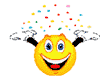 – испытывал затруднения,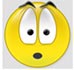 – было очень сложно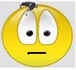 